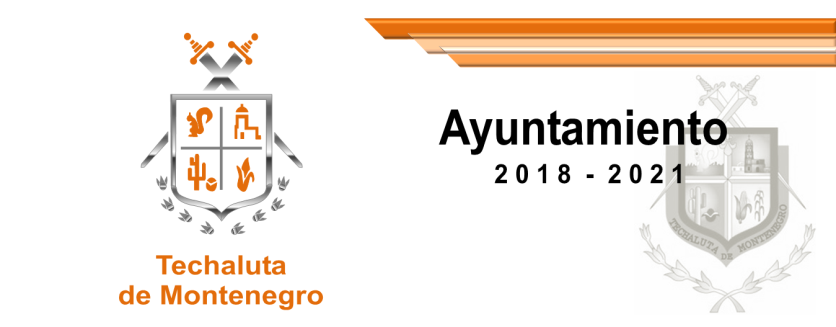 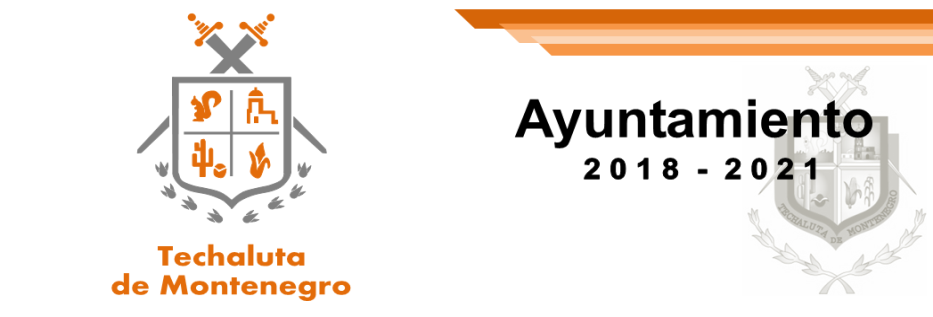 DIRECCION DEL GOBIERNO MUNICIPAL DEMONTENEGRO, JALISCO ADMON. 2018-2021.DIRECCION: Hidalgo Norte N°2 Colonia Centro,  Techaluta de Montenegro, Jalisco.CODIGO POSTAL: 49230TELEFONO: (01372)42-4-51-39, 42- 4-53-12, 42- 4-56-65PAGINA ELECTRONICA: http://www.techalutademontenegro.jalisco.gob.mxCORREO ELECTRONICA: techaluta_jalisco@hotmail.comDIRECCION DE SOLICITUDES DE INFORMACION: http://www.infomexjalisco.org.mx/InfomexJaliscoHORARIO DE ATENCION: Lunes a Viernes de 9:00am a 3:00 pm.